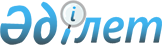 О мерах по реализации Указа Президента Республики Казахстан от 4 декабря 2001 года N 735Постановление Правительства Республики Казахстан от 12 марта 2002 года N 297

      Сноска. В тексте слово "торговли" заменено словами "и бюджетного планирования" - постановлением Правительства РК от 26 ноября 2003 г. N 1184 .             В соответствии с Указом Президента Республики Казахстан от 4 декабря 2001 года N 735 U010735_ "О дальнейших мерах по реализации Стратегии развития Казахстана до 2030 года" Правительство Республики Казахстан постановляет: 

      1. Министерству экономики и и бюджетного планирования совместно с центральными и местными исполнительными и иными государственными органами (по согласованию) Республики Казахстан в установленном порядке разработать и внести на утверждение в Правительство Республики Казахстан Индикативный план социально-экономического развития Республики Казахстан на 2003-2005 годы на основе Стратегического плана развития Республики Казахстан до 2010 года (далее - Стратегический план) утвержденного вышеназванным Указом. 

      2. Центральным и местным исполнительным и иным государственным органам (по согласованию) Республики Казахстан по мере необходимости ежегодно к 20 января вносить в Министерство экономики и и бюджетного планирования Республики Казахстан предложения по внесению изменений и дополнений в Стратегический план. 

      3. Министерству экономики и и бюджетного планирования Республики Казахстан по мере необходимости ежегодно к 20 февраля вносить в Правительство Республики Казахстан предложения по внесению изменений и дополнений в Стратегический план. 

      4. Настоящее постановление вступает в силу со дня подписания. 

     Премьер-Министр 

  Республики Казахстан 
					© 2012. РГП на ПХВ «Институт законодательства и правовой информации Республики Казахстан» Министерства юстиции Республики Казахстан
				